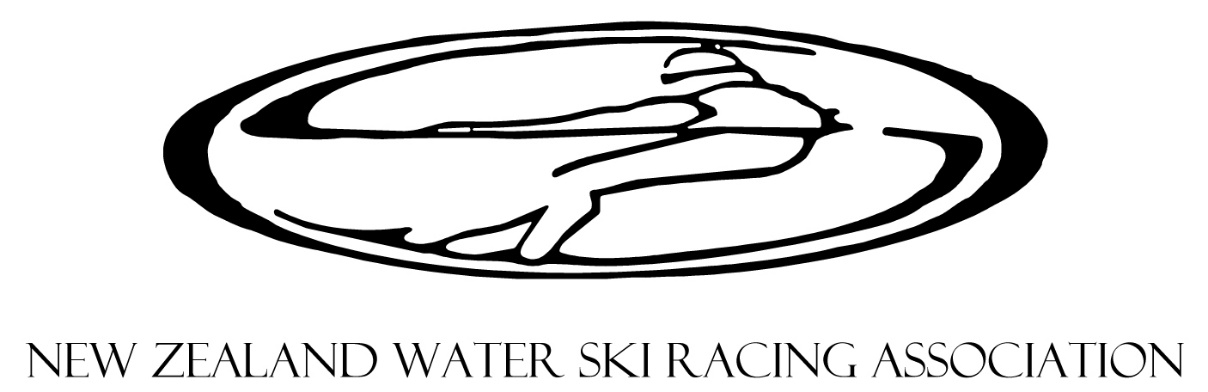 Hazard Identification BoardYou are entering a multiple hazard area.For your safety and the safety of others please ensure you are aware of the following hazardsIf you see a hazard that you don’t believe is being controlled then please let the safety officer or event organiser know. (See Race Control or the Bus.)HazardActions to be takenFuel Stored on siteNO SMOKING in the pit areaHave your fire extinguisher accessibleStore fuel in correct containers and away from direct sunlightMoving & Reversing VehiclesPlease be alert and awareUse a SpotterSharp PropellersKeep CoveredLoud Boat EnginesProtect your ears when standing in close proximity of running enginesGazebo’s and tentsEnsure these are weighted or tied downPeople / CongestionSlow down, look, be aware of multiple people in a small areaSlippery SurfacesRamps can be very slippery, check the areaWear appropriate footwear